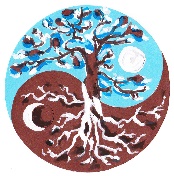 Hypnose & EnergieheilpraxisDoreen KoblenzHeilpraktikerin für PsychotherapieAn der Kirche 1, 06688 Weißenfels OT GroßkorbethaFragebogen zur homöopathischen Erstanamnese   Erziehungsberechtigte bei Minderjährigen:_________________________________________________________________Klient/in:____________________________________________________________________________________________ geb.am:___________________ um:_____ Uhr -  in:______________________________   Das____. von ____ GeschwisternAdresse: ____________________________________________________________________________________________Tel:/ Email.:__________________________________________________________________________________________Geschwister:_________________________________________________________________________________________Familienstand:__________________________ Anzahl Kinder:______________ Anzahl Schwangerschaften:_____________Beruf:_____________________________________    Glaube:__________________________________________________Körpergröße:___________________Gewicht:__________________Statur:_______________________________________Sonstiges:___________________________________________________________________________________________Der Fragebogen dient der strukturierten Erforschung Ihrer Krankheitsvorgeschichte. In der Anamnese geht es darum, Daten, Fakten und Zusammenhänge ihres gesamten Lebens zusammen zu tragen und auch die Belastungen ihrergesamten Blutsverwandtschaft. Das ist die Basis der optimalen Mittelwahl und Hierarchisierung.                                                                      Füllen Sie den Fragebogen bitte genau und gründlich aus! Flüchtig ausgefüllte Fragebögen sind nicht hilfreich und machen eine homöopathische Behandlung nahezu unmöglich! Bitte nehmen Sie sich die Zeit…Lesen Sie jeden Satz einzeln durch und fragen Sie sich, ob dieses Thema jemals Sie betroffen hat.                                                       Auch frühere Beschwerden und Symptome sind wichtig, die meisten Fragen beziehen sich auf das ganze Leben!                                     Denken Sie bitte bei der Beantwortung der Fragen auch an die „W“-Fragen: Was, wie, wo, wohin, wann, seit wann, wie lange, wodurch besser oder schlechter, wodurch ausgelöst?                                                                                                                                 Wenn ein angeführtes Beispiel für Sie in Frage kommt, unterstreichen Sie es und erläutern es bitte am Rand                      in Bezug auf die „W’s“. In der Timeline sehen wir dann die genaue zeitliche Abfolge… 
Die Beispiele sollen nur Anregungen für Sie sein - sonst schildern Sie es mit Ihren eigenen Worten.                                                                 Ihre Angaben in dem ausgefüllten Fragebogen unterliegen der ärztlichen Schweigepflicht!Ort, Datum: ____________________________________ Unterschrift: ______________________________________Praxisstempel / Unterschrift:                                                                                                      11. Aktueller Zustand1.1. Welche aktuellen Beschwerden führen Sie in meine Praxis?Aktuelle Diagnose(n) eines Arztes:________________________________________________________________________________________________________________________________________________________________________________________________________________________________________________________________________________________________________________________________________________________________________________________________________________________________________________________________________________________________________________________Was … Wo treten aktuell Beschwerden auf… seit wann…Wann (Uhrzeit … Beginn, Verlauf, Dauer… periodisch, Jahreszeit…Wie… Art des Schmerzes, wohin erstrecken sie sich, Aussehen, Gefühl… Wodurch besser, schlechter…Wodurch ausgelöst, Ursache…Wodurch ausgelöst?... unmittelbare Erkrankungen, Fieber, Unfall, Stress,Überanstrengungen, OP, Medikation, starke emotionale Belastung…__________________________________________________________________________________________________________________________________________________________________________________________________________________________________________________________________________________________________________________1.2. Aktuelle Lebenssituation: Verlust (des Partners oder anderer nahestehender Personen… ), Trennung, Umzug, Arbeitsplatzwechsel, schwere Krankheit…Verhältnis zu Geschwistern, Eltern, Kindern….________________________________________________________________________________________________________________________________________________________________________________________________________________________________________________________________________________________________________________________________________________________________________________________________________________________1.3. Allgemeine Fragen: 	Skala:	 0 (Akku leer)	   10%	20%	30%	40%	50%	60%	70%	80%	90%	100%  (Akku voll)Fühlen Sie sich fit und vital?  o Ja      o nein    ………. %       wenn nein, wann zuletzt:__________________________________Sind Sie geistig (mental) und körperlich (vital) leistungsfähig?   	Mental ……….%		Vital ……… %Sind Sie sportlich aktiv? Was,wann___________________________________________________________________________________________________________________________________________________________________________________________________Zigarettenkonsum (seit) wann, wieviel______________________________________________________________________Beschreiben Sie ihren Alkoholkonsum:______________________________________________________________________Drogenkonsum (seit) wann, was___________________________________________________________________________Lieben Sie Ihren Beruf/Tätigkeit/Arbeitsplatz?______________________________________________________________________________ Wie ist ihre derzeitige Gefühlslage - vorherrschende Gefühle?Freude, Glück Zufriedenheit, entspannt, motiviert, dankbar, Stress, Angst, Hoffnungslosigkeit, Ohnmacht, Trauer, SchuldScham, Ärger, Wut, Frust, Unzufriedenheit, Einsamkeit, Gleichgültigkeit…____________________________________________________________________________________________________________________________________________________________________________________________________________						22. Familienanamnese - Blutsverwandtschaft !!!Welche auffälligen, schweren, immer wiederkehrenden und chronischen Erkrankungen und Operationen gab es bei Ihren Vorfahren und Verwandten (Eltern, Großeltern, Onkel, Tanten, Großonkel, Großtanten, Geschwister, Cousins)? z.B. Schuppenflechte, Gürtelrose, Neurodermitis, Warzen, seelische, neurologische oder Gemütskrankheiten, Migräne,Alkohol - oder Medikamentenabhängigkeit, Drogen, Suizid, Herzkrankheiten, Gefäßkrankheiten, Venenleiden, Bluthochdruck, Schlaganfall, Arteriosklerose, Lähmungen, Lungenerkrankungen, Asthma, Tuberkulose, Diphterie, Magen-Darmerkrankungen, Geschwüre, Diabetes, Leber-, Galle-, Nierenkrankheiten, (Gallen- oder Nierensteine), Gicht,  Schilddrüsenerkrankungen, Rheumatismus, Übergewicht, Geschlechtskrankheiten, Pilzinfektionen, Krebs, Epilepsie, Multiple Sklerose, Parkinson, Malaria, Typhus, Kinderlähmung, Tropenreisen / Fernost Meningitis, EncephalitisImpfungen / Impffolgen, angeborene Defekte, Allergieneigung,Augenleiden… Hornhautverkrümmung, Ohrerkrankungen,frauenheilkundliche oder geburtshilflichen Probleme z. B.:Menstruationsbeschwerden, Kinderlosigkeit, Fehl-, Früh und Totgeburten, Abtreibungen, Eileiterschwangerschaften, Placenta praevia (tiefliegende Placenta), Lageanomalien (z. B. Steißlage), operative Entfernung der Placenta (Nachgeburt),Kaiserschnitte, Ausfluss, genitale Pilzinfektionen, Herpes genitalis, Condylome, Feigwarzen, sonstige Warzen, Eierstockentzündungen, Zysten,Eileiterverklebungen, Gebärmutterentzündungen, Myome, Krebs, Operationen etc. Was ist bekannt / Alter: Vater							Mutter ____________________________________________________________________________________________________________________________________________________________________________________________________________________________________________________________________________________________________________________________________________________________________________________________________________________________________________________________________________________________________________________________________________________________________________________________________________________________________Großeltern/ väterlicherseits				Großeltern/ mütterlicherseits______________________________________________________________________________________________________________________________________________________________________________________________________________________________________________________________________________________________________________________________________________________________________________________________________________________________________________________________________________________________________________________________Tante, Onkel, Cousin					Tante, Onkel, Cousin______________________________________________________________________________________________________________________________________________________________________________________________________________________________________________________________________________________________________________________________________________________________________________________________________________________________________________________________________________________________________________________________Geschwister______________________________________________________________________________________________________________________________________________________________________________________________________________________________________________________________________________________________________________________________________________________________________________________________________________                                                                                                                                 33. Eigene Vorgeschichte: 3.1. Auffälligkeiten Schwangerschaft und Geburtfamiliäre Situation (Todesfall, Wunschkind, Trennung der Eltern, Zwilling, soziale Lage, mütterliche Erkrankungen/Blutungen,Lage (Beckenend/Steiß/Quer/Sternegucker…) Spontane Geburt, schwierige, lange Geburt, Kaiserschnitt, Zange, Saugglocke, wehenfördernde/-hemmende AM, Komplikationen (Geburtsgewicht, Größe, Nabelschnur, Mutterkuchen) Gelbsucht, Geburtsverletzungen, Kindbettfieber, Wochenbett-Depression, Auffälligkeiten…____________________________________________________________________________________________________________________________________________________________________________________________________________________________________________________________________________________________________________________________________________________________________________________________________________________________________________________________________________________________________________________________________________________________________________________________________________________________________3.2. Gab es in Ihrer Kindheit etwas Besonderes? z.B. Ernährungsstörungen - Babyspeck oder schlank, Nahrungsmittelunverträglichkeiten, Neurodermitis, Milchschorf,Schreikind, Stillkind, Fieberkrämpfe, Pseudokrupp, Zahnungsschwierigkeiten, Rachitis,Entwicklungsstörungen - spätes Laufen- oder Sprechen lernen, auffällige Verhaltensweisen - ehr ruhig oder zappelig, Windelsoor, Durchfälle, Verstopfungen, Würmer, Ängste, Unfälle, Verlust nahestehender Personen Rechtshänder, Linkshänder, mit beiden Händen gleich geschickt/ungeschickt____________________________________________________________________________________________________________________________________________________________________________________________________________________________________________________________________________________________________________________________________________________________________________________________________________________________________________________________________________________________________________________________________________________________________________________________________________________________________3.3. Welche Impfungen haben Sie wann bekommen und wie sind diese vertragen worden? Folgeerscheinungen… (siehe Impfausweis evtl. Kopie)o  Diphterie			______		o  Masern			______o  Tetanus			______		o  Röteln			______o  Keuchhusten (Pertussis)	______		o  Mumps			______o  DTP-Dreifachimpfung		______		o  MaMuRö - Dreifachimpfung	______o  Kinderlähmung (Polio)		______		o  Tuberculose (BCG)		______o  DTPP-Vierfachimpfung		______		o  Typhus			______o  HIB (Hirnhautentzündung)	______		o  FSME (Zecken/Hirnhautentzündung)	______o  Pentavac - Fünffachimpfung	______		o  Gelbfieber			______o  Hepatitis A			______		o  Grippe			______o  Hepatitis B			______		o Windpocken			______o  Zweifachimpfung Hep A+B (Twinrix)	_____	o  Malaria			______o  Hexavac - Sechsfachimpfung	______		o  Sonstige:____________________________________________________________________________________________________________________________________________________________________________________________________________________________________________________________________________________________________________________________________________________________________________________________________________________________________________________________________						43.4. Welche Infektionskrankheiten haben Sie durchgemacht? Wie oft… mehrmals, rezidivierend, chronisch…z.B. Pfeiffersches Drüsenfieber (Eppstein Barr Virus), Masern, Mumps, Röteln, Windpocken, Scharlach, Diphtherie, Keuchhusten, Pocken, Tetanus, Kinderlähmung, Ruhr, Typhus, Paratyphus, Malaria, Tropenkrankheiten, Hepatitis, Tuberkulose, Geschlechtskrankheiten (Gonorrhoe, Syphilis, Trichomonaden, Chlamydien, Pilze, HIV), Lungen- oder Rippenfellentzündung, Angina, Bronchitis, Grippe, Sinusitis, Otitis, Stirnhöhlenvereiterung, Kieferhöhlenvereiterung, Struma, Harnblasen-, Harnröhren-, Nierenentzündung, Herpes, Ekzem, Furunkel, Warze, Krampfadern, Kopfschmerz______________________________________________________________________________________________________________________________________________________________________________________________________________________________________________________________________________________________________________________________________________________________________________________________________________________________________________________________________________________________________________________________3.5. Mit welchen Hauterkrankungen hatten Sie zu tun? z.B. Hautausschlag, Jucken, Akne, Abszess, Bindegewebsschwäche, Ekzeme, Flechten, Furunkel, Herpes, Krätze, Muttermal, Melanom, Neurodermitis, Psoriasis, Pickel, Pusteln, Rundflechte, Urticaria Warzen, Sonnenbrand oder anderes? ______________________________________________________________________________________________________________________________________________________________________________________________________________________________________________________________________________________________________________________________________________________________________________________________________________________________________________________________________________________________________________________________3.6. Welche (schweren) Organerkrankungen/krankhafte Auffälligkeiten gab oder gibt es sie noch? Kopf, Augen, Ohren, Nase, Herz und Kreislauf, Gefäßerkrankungen, Anämie, Herzinfarkt, Schlaganfall, Thrombose, Lunge, Bronchien, Asthma, Schilddrüse, Hyper - Hypothyreose, Magen, Gastritis, Darm, Colitis ulcerosa, Morbus Crohn, Leber, Bauchspeicheldrüse/Pankreas, Diabetes I und II, Gallenblasenentzündung, Gallensteine, Milz,  Nieren, Nierensteine, Nierenentzündungen,  Blase, Eierstock, Gebärmutter, Brüste, äußere Genitalien, Prostata, Haut, Haare, Nägel, Muskeln, Sehnen, Gefäße, Krampfadern,Knochen, Gelenke, Wirbelsäule, Rheumatismus, Gicht,Blut (z. B. Anämie, Blutwerte), Lymphdrüsen, Nerven, Gemüt, Geschwüre, Krebs ______________________________________________________________________________________________________________________________________________________________________________________________________________________________________________________________________________________________________________________________________________________________________________________________________________________________________________________________________________________________________________________________						3.7. Welche Operationen wurden an Ihnen vorgenommen?  Bitte mit Zeitangabe - auch Zahn OP, Hernie, Krampfadern, Entfernungen auf der Haut, Ausschabungen, Beschneidung …________________________________________________________________________________________________________________________________________________________________________________________________________________________________________________________________________________________________________________________________________________________________________________________________________________________________________________________________________________________________________________________________________________________________________________________________________________________________________________________________________________________________________________________________________________________________________________________________________________________________________________							53.8. Welche anderen Erkrankungen hatten Sie? Lymphdrüsenschwellungen oder - entzündungen, Erfrierungen, schwere Verbrennungen Medikamentenempfindlichkeit, Krebs____________________________________________________________________________________________________________________________________________________________________________________________________________Allergien: Nickel, Bienen, Wespen, Katzen, Pferde, Staub, Sonne… Getreide, Gräser, Pollen, Arzneimittel, Lebensmittel: ______________________________________________________________________________________________________________________________________________________________________________________________________________________________________________________________________________________________________________________________________________________________________________________________________________________________________________________________________________________________________________________________3.9. Welche Verletzungen hatten Sie…  und wann z.B. Geburtsverletzungen, Gehirnerschütterung, Knochenbrüche, Kriegsverletzungen, Unfälle, Erfrierungen, Verbrennungen, Schleudertrauma, Schock …________________________________________________________________________________________________________________________________________________________________________________________________________________________________________________________________________________________________________________________________________________________________________________________________________________________3.10. Hatten Sie in letzter Zeit Bestrahlungen - Röntgen, MRT, CT… Wann, Folgen:________________________________________________________________________________________________________________________________________________________________________________________________________________________________________________________________________________________________________________________________________________________________________________________________________________________ 3.11. Welche Medikamente sind in der letzten Zeit genommen worden oder nehmen Sie noch? (Dauermedikation, Pille, Antibiotika, Kortison, Grippeschutzimpfung, gelegentliche Schmerzmittel, Nahrungsergänzung…______________________________________________ _______________________________________________  ______________________________________________ ______________________________________________ ______________________________________________ ______________________________________________ ______________________________________________ ______________________________________________    ______________________________________________ ______________________________________________ ______________________________________________ ______________________________________________ ______________________________________________                       ______________________________________________3.12. Welche Fremdkörper befinden sich in Ihrem Körper? Implantate/ Zahnspange oder -prothese / Zahnfüllungen /Nägel / Schrauben / Herzschrittmacher / künstliches Hüftgelenk / Spirale / Paukenröhrchen …________________________________________________________________________________________________________________________________________________________________________________________________________________________________________________________________________________________________________________________________________________________________________________________________________________________ 3.13. Bekannte Folgeerkrankungen  z.B. Rückenschmerzen durch kranke Kniegelenke…________________________________________________________________________________________________________________________________________________________________________________________________________________________________________________________________________________________________________________________________________________________________________________________________________________________						    64. Allgemeine Symptomatik/ Modalitäten: 4.1. Gibt es (feste)Tages- oder Nachtzeiten, in denen Sie sich am schlechtesten/ wohlsten fühlen? ____________________________________________________________________________________________________________________________________________________________________________________________________________4.2. Wie werden Sie vom Stand der Sonne oder des Mondes, von Licht oder Dunkelheit beeinflusst?  Frühjahrsmüdigkeit, Winterdepression, Jetlag…____________________________________________________________________________________________________________________________________________________________________________________________________________4.3. Welches Wetter lieben Sie besonders? Welches überhaupt nicht? Hat Sonne, Regen, feuchtes Wetter Einfluss auf Ihr Wohlbefinden? ____________________________________________________________________________________________________________________________________________________________________________________________________________4.4. In welcher Jahreszeit geht es Ihnen schlechter? ___________________________________________________________4.5. Sind Sie wetterempfindlich, z.B. bei oder vor Wetterwechsel, Regen, Nebel, Schnee, Wind, Sturm, Gewitter, Föhn, feuchtwarmes Wetter, nasskaltes Wetter, trockenes Wetter, Zugluft usw.? Wo, wie und was werden dadurch gestört? ____________________________________________________________________________________________________________________________________________________________________________________________________________4.6. Sind Sie klimaempfindlich? z.B.am Meer, Sumpfgegend, Hochgebirge, Wüstenklima ____________________________________________________________________________________________________________________________________________________________________________________________________________4.7. Wie ist Ihr Verhältnis zu frischer Luft? Frischluftfanatiker / Abneigung gegen frische Luft? ____________________________________________________________________________________________________________________________________________________________________________________________________________4.8. Wie vertragen Sie Wärme? z.B. Sonne, Hitze, Ofen, heiße Bäder, Zimmer, Kleider, warme Umschläge usw.? ____________________________________________________________________________________________________________________________________________________________________________________________________________4.9. Wie vertragen Sie Kälte? z.B. trockene, feuchte, windige, eisige, kalte Umschläge usw.? ____________________________________________________________________________________________________________________________________________________________________________________________________________4.10. Frieren Sie leicht oder ist Ihnen immer warm? z.B. können Sie ein warmes Zimmer vertragen oder öffnenSie lieber das Fenster, lieber einen Pullover zu viel oder keinen?   ____________________________________________________________________________________________________________________________________________________________________________________________________________4.11. Wie ist Ihre Wärmeregulation? z.B. häufig kalte Hände, kalte Füße, häufig warme Hände, warme Füße, ein Fuß/Hand kalt, der/die andere warm, hitzig, frostig, innere Kälte, Hitzewallungen, Schweißausbrüche, Frösteln, Schüttelfrost, hohe Fieberneigung, hohes Fieber, nie/selten Fieber …____________________________________________________________________________________________________________________________________________________________________________________________________________4.12. Schwitzen Sie? z.B. wie? gar nicht, leicht, stark, selten, Kalter/warmer Schweiß Wann? Anstrengung, Aufregung, Fieber, tags, abends, nachts, beim Essen, bei Erschöpfung, plötzlich,Wo? Kopf, Hinterkopf, Stirn, Gesicht Nacken, Rücken, Füße, Hände, Brust, Achseln, im Schritt, einseitig…Riecht säuerlich, übel, unangenehm nach___________________warm, kalt, klebrig, die Wäsche färbend, erleichternd, erschöpfend, ____________________________________________________________________________________________________________________________________________________________________________________________________________						74.13. Wie schlafen Sie? z.B. gut, schlecht,				Regelschlafzeit von________ bis_________kann nicht einschlafen, nicht durchschlafen, 			Schichtdienst regelmäßiges Erwachen zu bestimmter Stunde, 			„Lerchen“- geht zeitig zu Bett, steht früh aufschlafwandeln, ruhig, unruhig, aufschreien, reden, 			„Eule“- geht spät zu Bett, Morgenmuffelhochliegend, flach, Rücken, Bauch links, rechts, sitzend, kniend, Knie-Ellenbogen-Lage, ausgestreckt, zusammengerollt, zugedeckt, aufgedeckt, Füße zu warm, Füße herausgestreckt, kalte Füße, frieren im Schlaf, schwitzen im Schlaf, Kopfschweiß,Zähneknirschen, Schnarchen …__________________________________________________________________________________________________________________________________________________________________________________________________________________________________________________________________________________________________________________4.14. Wird der Schlaf oft durch bestimmte Empfindungen gestört? z.B. Herzklopfen, Hunger, Unruhe, Schwitzen, Aufschreien, Zuckungen, Bewegen der Glieder, Träume …____________________________________________________________________________________________________________________________________________________________________________________________________________4.15. häufiger schwere, intensive Träume: wiederholender Inhalt, prophetisch, erotisch, von Erfolg/Misserfolg, viel Arbeit, Stress/Druck, Tiere Treppe, Musik, Unfall, Verfolgung, Fallen, Verletzung, Verlust, Krieg, Feuer, Wasser,____________________________________________________________________________________________________________________________________________________________________________________________________________4.16. Werden Sie leicht schwindelig, wann? z.B. in der Höhe, beim Aufstehen, Liegen, Gehen, Stehen, morgens, nach dem Essen…____________________________________________________________________________________________________________________________________________________________________________________________________________4.17. Wie vertragen Sie Auto-, Bahn-, Flug-, Schiffsreisen?  ____________________________________________________________________________________________________________________________________________________________________________________________________________4.18. Bei welchen Gelegenheiten sind Sie schwindelig oder ohnmächtig (Synkope) geworden? ____________________________________________________________________________________________________________________________________________________________________________________________________________4.19. Bekommen Sie leicht „blaue Flecke“? ____________________________________________________________________________________________________________________________________________________________________________________________________________4.20. Wie verhält sich Ihre Haut bei Verletzungen?z.B. heilt leicht, heilt schlecht, eitert, Narben aufgeworfen, eingezogen, verfärbt, blutet kaum bei Verletzungen, Blutung schwer zu stillen, Blut hellrot, dunkel, schwarz usw.? ____________________________________________________________________________________________________________________________________________________________________________________________________________84.21. Leiden Sie unter merkwürdigen Absonderungen? z.B. aus Geschwüren, Pickeln, Hautausschlägen, Ohren, Nabel, After… welche Eigenschaften haben diese …,                                                                                                                                                                                                                                                                                                                                Geruch, Farbe, Aussehen, wässerig, dick, wundmachend, zäh, hautreizend ____________________________________________________________________________________________________________________________________________________________________________________________________________4.22. Treten bei Ihnen bestimmte „Zustände“ auf z.B. Schwäche, Ohnmachten, Angstanfälle, Entzündungen,                                                                                                                                                       hoher Blutdruck, niedriger Blutdruck, Blutandrang, Krämpfe, Lähmungen, Zittern, Zucken, epileptische Anfälle, Gewichtsabnahme oder -zunahme, oder andere? ____________________________________________________________________________________________________________________________________________________________________________________________________________4.23. Wo gibt es auffällige Empfindungen? z.B. Ameisenlaufen, Taubheit, Kribbeln, Jucken, Spannung, Steifheit, Zittern, Klopfen, Pulsieren, Kälte - oder Hitzegefühl, Gefühle „als ob“ ein Haar, ein Klumpen, Kloß, Sandkorn, Bewegungen… ____________________________________________________________________________________________________________________________________________________________________________________________________________4.24. Sind Sie sehr druck- oder berührungsempfindlich? z.B. Hartliegen, Anfassen, Massieren, Kitzeln, enge Kleidung, Wolle, Gürtel, Berührung am Hals, Brust, Bauch, Taille, Hände, Füße, Geschlechtsteile, Gelenke, Wunden… ? ____________________________________________________________________________________________________________________________________________________________________________________________________________4.25. Welche Überempfindlichkeiten gibt es bei Ihnen? z.B.  Licht, Dunkelheit, Geräusche, Gerüche, Baden, oder andere?Eigengeruch wahrnehmen trotz waschen, wann, wo? Besteht ein Widerwillen gegen angefasst- / angesehen werden?____________________________________________________________________________________________________________________________________________________________________________________________________________4.26. Wie können Sie Ihre Schmerzen charakterisieren? z.B.  berstend, bohrend, brennend, drückend, krampfend, klopfend, reißend, schneidend, stechend, ziehend, plötzlich beginnend, plötzlich endend, nur nachts, nur tags, periodisch auftretend, wo beginnend, wohin ausstrahlend, Fehlen von Schmerzen, wo sie eigentlich erwartet würden usw.? erhöhte Schmerzsensibilität, auffallend schmerzunempfindlich, Schmerzskala 0-schmerzfrei - 10-unerträglich… wo__________________________________________________________________________________________________________________________________________________________________________________________________________________________________________________________________________________________________________________4.27. Gibt es eine auffallende Seitenbetonung? vorwiegend linksseitige / rechtsseitige Symptome /von links nach rechts wandernd / von rechts nach links wandernd / von einer Seite zur anderen (hin und her) / Was sonst? Wird eine Körperseite bei Ihren Krankheitserscheinungen eindeutig bevorzugt?                                                                                            z.B. alles nur rechts, alles nur links, nur oben, nur unten, Seitenwechsel rechts <-> links____________________________________________________________________________________________________________________________________________________________________________________________________________4.28. Welche Stellungen oder Haltungen Ihres Körpers gibt es die bessern oder verschlechtern?                                                                                                                                                                                            z.B. Gehen, Laufen, Liegen, Stehen, Bewegung, Anstrengung, Treppensteigen, Sitzen, Fahren, Heben usw.?   ____________________________________________________________________________________________________________________________________________________________________________________________________________   9	5. Lokale Symptomatik: 5.1. Kopf: Hirnentzündung-Encephalitis, Hirnhautentzündung-Meningitis, Wasserkopf, Schlaganfall-Apoplex, Epilepsie, Tourette, Tics, Schizophrenie, Parkinson, Alzheimer, Lähmungen, ADS, ADHS, Nervenentzündungen, Sprachstörungen, ____________________________________________________________________________________________________________________________________________________________________________________________________________Kopfschmerzen: Migräne, Scheitel, Hinterkopf, Schläfen, Stirn, Seiten, Gehirnerschütterung, Unfälle mit Kopfverletzung, Schleudertrauma… ____________________________________________________________________________________________________________________________________________________________________________________________________________5.2. Die Zähne sind...	o unsaniert und gesund		o saniert (Amalgam, Gold, Keramik… )	o kariös ohne Beschwerdeno unsaniert aber sanierungsbedürftig 	o saniert mit Wurzelfüllungen 		o kariös mit Beschwerden  Tragen Sie eine Zahnspange? 	O Ja 	O Nein		Wenn ja, aus welchem Material? _________________________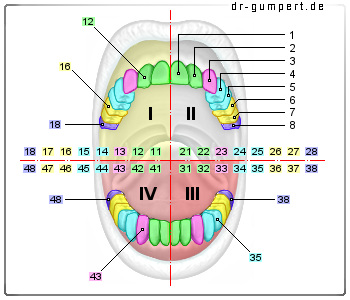 Hauptbetroffene Zähne bitte kennzeichnen:                                                                                                                                                                                                                                                                S = saniert - welches Material / W = Wurzelbehandlungen / U = unsaniert/ F = Fehlstellung/ T =  tote Zähne, 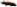 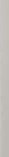 Kiefergelenke: Schmerzen im Ober- Unterkiefer, Kieferknacken, Kieferklemme, Störungen im Kiefergelenk, Kieferluxation,________________________________________________________________________________________________________________________________________________________________________________________________________________________________________________________________________________________ Zahnungsschwierigkeiten: frühe/späte Zahnung oder Zahnwechsel, Fieber, Durchfall, Wundsein __________________________________________________________________________________________________________________________________________________                                                                                                                                                                                                   Zahnfleisch Blutungen, Geschwüre, Aphten, Fisteln ______________________________________________________________________________________________________________________________________________________________________________________________________________________________________________________________                                                                                                                                                                                                                                                                                                                                                                     105.3. Schwindel: z.B. Art des Schwindels, Drehen, Taumeln, Neigen zum Fallen, Erbrechen, Übelkeit, Sehstörungen …____________________________________________________________________________________________________________________________________________________________________________________________________________5.4. Gesicht: rissige Lippen/Mundwinkel (Rhagaden), Herpes labialis, tiefe Falten… Farbe, leichtes Erröten (Scham) ____________________________________________________________________________________________________________________________________________________________________________________________________________5.5. Haut: Hautbild / Hauttyp: Hauterkrankungen - in Timeline eintragen!fettig, trocken, schuppig, Pigmentierung, Muttermale, Hautausschlag, Furunkel, Abszesse, Blutungen, Jucken, Abschuppung, Bindegewebsschwäche, Warzen, Ekzeme, Krätze, Urticaria, Neurodermitis, Psoriasis, Sonnenbrand, Hautkrebs-Melanom,Haartyp: Naturfarbe_____________, brüchig, gespalten, fettig, glanzlos, zusammenklebend, spröde dünn, voll, Glatze, Körperbehaarung ausgeprägt/fehlend, Haarausfall,Finger- und Fussnägel: spröde, brüchig, weich, wellig, nach oben gebogen, verformt, verfärbt, fleckig, Nägelkauen, Nagelbettentzündung,____________________________________________________________________________________________________________________________________________________________________________________________________________5.6. Augen: Augenfarbe ________________________Gerstenkorn, wässrige Augen, Augentrockenheit, Bindehautentzündung - Konjunktivitis, Hornhautkrümmung - Astigmatismus, Katarakt - Grauer Star - Linsentrübung, Glaukom - Grüner Star - Augendruck erhöht, Netzhautablösung- Ablatio retina, Schielen - Strabismus, Kurzsichtigkeit - Myopie, Weitsichtigkeit - Hyperopie, … Brille, Kontaktlinsen…Sehstörungen, Farbenblindheit- Achromatopsie, Regenbogenhautentzündung - Iritis____________________________________________________________________________________________________________________________________________________________________________________________________________5.7. Ohren: OhrringeGehörgangsentzündung, Tubenkatarrh, Mittelohrentzündung, Hörsturz, Ohrgeräusche - Tinnitus, Hörsturz, Beeinträchtigung des Hörens, Absonderungen, eiternde OhrläppchenGleichgewichtsstörungen, Drehschwindel-Morbus Meniere____________________________________________________________________________________________________________________________________________________________________________________________________________5.8. Nase: rot, kalt, Niesen, (chronischer)Schnupfen, Heuschnupfen, Sinusitis,, trockene Schleimhaut, Stinknase-Ozeana, oft Nasenspray,Nasenbeinbruch, Nasenbluten, Geruchssinn____________________________________________________________________________________________________________________________________________________________________________________________________________ 5.9. Mund: Zunge, Gaumen, Geschmack, Mundgeruch, Speichelfluss, Aphten ____________________________________________________________________________________________________________________________________________________________________________________________________________5.10. Hals: z.B. Mandelentzündung, Mandelentfernung, Rachen, Speiseröhre, Kehlkopfentzündung-Laryngitis, Pseudokrupp, Stimmbandentzündung, Sprache, Luftröhre, Speicheldrüsen,Nacken, Lymphknotenschwellungen, Hautausschläge, Halsschmerz - chronisch - rechts - links - stechend, Schilddrüse - Hyperthyreose/ Hypothyreose, Kropf-Struma, Knoten____________________________________________________________________________________________________________________________________________________________________________________________________________5.11. Lungen und Bronchien: Auswurf (wie beschaffen? Wann?) Bronchitis, Asthma bronchiale, Asthma cardinale -Herzasthma, Atemnot, Probleme beim Einatmen/Ausatmen, Lungenentzündung-Pneumonie, Rippenfellentzündung, Lungenemphysem- Lungenblähung, Lungenembolie,____________________________________________________________________________________________________________________________________________________________________________________________________________115.12. Herz: z.B. fehlende Selbstliebe, Herzfehler, Herzklappeninsuffizienz, Bluthochdruck, niedriger Blutdruck, Herzinfarkt,Angina pectoris, Herzmuskelentzündung, Herzbeutelentzündung, Herzneurose, Herzrasen-Tachykardie, Aneurysma,Krampfadern-Varizen, Besenreiser, Venenentzündung, Durchblutungsstörung-Arteriosklerose, Venenverschluss-Thrombose, Embolie, Blutarmut-Anämie, Blutkrebs-Leukämie, Blutvergiftung-Sepsis,____________________________________________________________________________________________________________________________________________________________________________________________________________5.13. Brüste: z.B. gutartige Knoten in der Brust, eingezogene, rissige, Brustwarzen, Entzündungen, Schwellungen oder Schmerzen vor der Regel, Milchfluss, Milchdrüsenentzündung, Krebs ____________________________________________________________________________________________________________________________________________________________________________________________________________5.14. Magen:  Leiden Sie häufiger unter Magenschmerzen, Magendruck, Sodbrennen, Aufstoßen, Übelkeit, Erbrechen, Bauchweh, Durchfall, Blähungen vor dem Essen__________________________________________________________________________________________während ______________________________________________________________________________________________nach dem Essen ________________________________________________________________________________________Speiseröhrenentzündung, Schleimhautentzündung-Gastritis, Helicobacter pylori, Geschwüre, Magenbluten, Reflux5.15. Appetit im allgemeinen: z.B. normal, gut, schlecht, Ekel, Heißhunger, morgens, mittags, abends, nachts ____________________________________________________________________________________________________________________________________________________________________________________________________________Welche Erscheinungen gibt es, wenn Sie längere Zeit nichts gegessen haben? z.B. Schwäche, Kopfschmerz, Zittern, schlechte Laune __________________________________________________________Wieviel Mahlzeiten pro Tag? Wie viel können Sie (portionsmäßig) essen? __________________________________________5.16. Welche Speisen oder Getränke vertragen Sie nicht?  (siehe Auflistung unten)  	U = Unverträglichkeit Wonach haben Sie ausgesprochenes Verlangen/sind Sie gierig?  		         	V = VerlangenWogegen haben Sie eine unüberwindliche Abneigung? 			         	A = AbneigungBier		Wein		Milch		Kaffee		kalte Getränke		warme Getränke	Eier		Butter		Fisch		Fleisch		fette Speisen		GeräuchertesGemüse		Obst		Brot		Käse		rohe Speisen		stark gewürzte SpeisenKarotten	Kohl		Kartoffeln	Salate		rohe Speisen		Zwiebel / KnoblauchKuchen 		Eis		Süßes		Salziges		Saures			EssigTabak Anderes___________________________________________________________________________________________________________________________________________________________________________________________________________________________________________________________________________________________________________ 5.17. Wie ist Ihr Durst/Trinkbedürfnis? Trinkmenge mind.______l pro Tag  z.B. normal, groß, klein, viel, wenig, nachts, lieber warm – lieber kalt,  bei Fieber, nach körperlichen Aktivitäten,  trinken Sie in großen Portionen oder kleinen Schlucken,  welche Getränke____________________________________________________________________________________________________________________________________________________________________________________________________________12   5.18. Welche Bauchbeschwerden kennen Sie und wann:    Blähungen, Geräusche, Schmerzen, Nabelbruch, Leistenbruch, Absonderung aus dem Nabel,   Leberentzündung-Hepatitis, Leberschrumpfung-Leberzirrhose, Fettleber, Gelbsucht, Gallesteine, Gallenkoliken,    Bauchspeicheldrüsenentzündung-Pankreatitis, Diabetes I oder II, Milz,     ____________________________________________________________________________________________________________________________________________________________________________________________________________   5.19. Darm/Stuhlgang: z.B. täglich, jeden......Tag, morgens, mittags, abends, nachts,    normal, Verstopfung, Durchfallhell, dunkel, schleimig, blutig, überriechend, geformt, knollig, schafkotartig, hart, trocken, klebrig, bleistiftdünn, dünn, breiig, wässerig, schmerzhaft, schmerzlos, wegspritzend, drängend, drang los, Drang ohne Erfolg,krampfartig, stechend, wundmachend, zurückschlüpfend, kann ihn nicht halten, Hämorrhoiden, Afterfistel, Afterfissur, Würmer, Blinddarmentzündung-Appendizitis, Entfernung des Wurmfortsatzes, Darmgrippe, Darmpilze, Colitis ulcerosa, Morbus Crohn, Darmfistel, Darmverschluss, Darmlähmung, Darmdurchbruch, Leistenbruch, Darmkrebs____________________________________________________________________________________________________________________________________________________________________________________________________________Wann hat es früher einmal längere Zeit Verstopfung oder Durchfall gegeben? ____________________________________________________________________________________________________________________________________________________________________________________________________________Waren oder sind Sie genötigt Abführmittel zu nehmen? ____________________________________________________________________________________________________________________________________________________________________________________________________________5.20. Harnentleerung: z.B. normal, viel, wenig, häufig, hell, dunkel, übelriechend, schmerzhaft, kann ihn nicht halten; muss warten, bis er kommt; plötzlicher oder unwillkürlicher Harndrang, absatzweise Entleerung, Brennen oder Schneiden beim Wasserlassen, Nierenentzündung, Nierensteine; Blasenschwäche allg., beim Lachen, Husten… ;  Blasenentzündung, Gicht________________________________________________________________________________________________________________________________________________________________________________________________________5.21. Genitalorgane: männlich: z.B. Prostata, Hoden, Penis , SexualitätHat es jemals dort etwas Auffälliges gegeben, Pilze, Warzen, Geschwüre, Absonderungen… Prostatahyperthrophie, Vorsteherdrüsenentzündung, Prostatakrebs, Impotenz, Hodenentzündung, Hodenhochstand, Hodenkrebs, Eichelentzündung, Condylome, Phimose____________________________________________________________________________________________________________________________________________________________________________________________________________5.22. weiblich: z.B. Scheide, Eierstöcke, Gebärmutter, SexualitätHat es jemals dort etwas Auffälliges gegeben Pilze, Warzen, Geschwüre, Absonderungen… Haben Sie jemals einen Ausfluss aus Harnröhre oder Scheide gehabt? Wann, wenig, stark, gelb, braun, blutig, grün, schleimig, dünn, dick, zäh, wundmachend, übelriechend, wann zum ersten Mal in Ihrem Leben? Myome, Gebärmuttervorfall, Gebärmutterhalskrebs, Ovarialzysten, Eierstockentzündung, Ovarialtumor,________________________________________________________________________________________________________________________________________________________________________________________________________________________________________________________________________________________________________________________________________________________________________________________________________________________135.24. Menstruation: Wann hatten Sie Ihre erste Regelblutung? ___________________________________________________________________Nehmen Sie die „Pille“ - welche, Spirale___________________________________________________________________________ Wann war Ihre letzte Regelblutung? ________________________________________________________________________Welchen Abstand haben Ihre Regelblutungen? _______________________________________________________________Wie viele Tage dauert Ihre Regelblutung?____________________________________________________________________ Wie stark ist sie? z.B. normal, stark, schwach _________________________________________________________________Wie sieht Ihre Blutung aus - hell, dunkel, schwarz, wässrig, klumpig, Geruch _______________________________________________________________ _______________________________________________________________Haben Sie Schmerzen vor, während oder nach der Regelblutung? Wo, wohin? Wie treten sie auf? _____________________________________________________________________________________________________________________________________________________________________________________________ Gibt es vor, während oder nach der Regelblutung irgendwelche Begleiterscheinungen in anderen Regionen des Organismus‘? z.B. Kopfschmerzen, Migräne, Husten, Schnupfen, Übelkeit, Erbrechen, Durchfall, Verstopfung, Gliederschmerzen, Brustspannung oder -schmerzen, Ohnmachten, Fieber, Schwäche, Halsschmerzen, psychische Erscheinungen…____________________________________________________________________________________________________________________________________________________________________________________________________________Haben Sie unter Ihrer Pubertät oder Ihren Wechseljahren sehr gelitten? Wie? ________________________________________________________________________________________________________________________________________________________________________________________________________________________________________________________________________________________________________________________________________________________________________________________________________________________5.25. Gliedmaßen, Hände, Füße: Leiden oder litten Sie an Gliederschmerzen?  Knochen, Muskeln, Bänder, Sehnen, Osteoporose, Osteonekrose, Knochengewebsentzündung-Ostitis, Knochenhautentzündung-Periostitis, Rheumatismus, Fibromyalgie, Muskelkater, Muskelkrämpfe, Muskelriß, Muskelschwund, Multiple Sklerose, offene Beine________________________________________________________________________________________________________________________________________________________________________________________________________________________________________________________________________________________________________________________________________________________________________________________________________________________Gibt es Auffälliges an den Gelenken, Schwellungen, Entzündungen, Schmerzen, Schlottergelenke, Schleimbeutelentzündung Hautausschläge, OP …Schulter, Ellenbogen, Handgelenk, Finger, Hüfte, Knie, Fußgelenke, Zehen, Meniskus, KnorpelArthritis, Arthrose, Sehnenscheidenentzündung, ________________________________________________________________________________________________________________________________________________________________________________________________________________________________________________________________________________________________________________________________________________________________________________________________________________________						14 5.26. Rücken/Dorsum : Leiden Sie unter irgendwelchen Rückenschmerzen oderanderen Krankheiten im Rückenbereich? Halswirbelsäule-cervical C1-C7, Brustwirbelsäule-thorakal TH1-Th12, Lendenwirbelsäule-lumbal L1-L5, Kreuzbein Steißbein, ILS Gelenke, Skoliose, Morbus Bechterew, Hexenschuss-Lumbago, Ischias, Bandscheibenvorfall________________________________________________________________________________________________________________________________________________________________________________________________________________________________________________________________________________________________________________________________________________________________________________________________________________________________________________________________________________________________________________________________________________________________________________________________________________________________________________________________________________________________________________________________________________________________________________________________________________________________________________5.27. Autoimmunerkrankungen: (manchmal KANN!)z.B.5.28. Sonstiges: Gibt es einen wichtigen Themenbereich, der bisher noch nicht angesprochen wurde? ________________________________________________________________________________________________________________________________________________________________________________________________________________________________________________________________________________________________________________________________________________________________________________________________________________________156. Gemütssymptomatik: 6.1. Hat sich in der letzten Zeit etwas an Ihrer psychischen / seelischen Verfassung geändert? Was? ____________________________________________________________________________________________________________________________________________________________________________________________________________6.2. Können Sie leicht zornig werden, schimpfen, „explodieren“? ____________________________________________________________________________________________________________________________________________________________________________________________________________6.3. Zu welchen Gelegenheiten können Sie weinen? ____________________________________________________________________________________________________________________________________________________________________________________________________________ 6.4. Haben oder hatten Sie (als Kind) irgendwelche Ängste? o  Misserfolg			o Vorgesetzten				o zu Falleno  Dunkelheit			o Höhenangst 				o Zukunfto  Alleinsein			o Platzangst				o Krankheit, Verstümmelung, Unfallo  Menschenmenge		o Spritzen				o Tod	o Wasser			o Prüfungsangst 				o Verstand zu verliereno Gewitter			o Flugangst				o Armuto Einbrecher 			 o Verlustängste				o Redeno bestimmte Tiere_________________________________________________________________________________o Sonstige________________________________________________________________________________________6.5. Wie steht es mit Ihrem Ordnungssinn? perfektionistisch, pedantisch, ordnungsliebend, spielt keine Rolle…____________________________________________________________________________________________________________________________________________________________________________________________________________6.6. Welche Rolle spielt die Eifersucht, der Neid, der Geiz, bei Ihnen? ____________________________________________________________________________________________________________________________________________________________________________________________________________6.7. Hat es jemals in Ihrem Leben depressive Phasen, Suizidgedanken, Suizidversuche, tiefste Traurigkeit … gegeben? ____________________________________________________________________________________________________________________________________________________________________________________________________________ 6.8. Wie steht es mit Ihrem Selbstvertrauen/Selbstwertgefühl?  ____________________________________________________________________________________________________________________________________________________________________________________________________________6.9. Welche Beschwerden entstehen durch starke Gemütserregung wieSchreck, Kummer, Ärger, Eifersucht, Trauer, Freude, Prüfungsangst… ? ____________________________________________________________________________________________________________________________________________________________________________________________________________							    166.10. Wie steht es mit Ihren geistigen Funktionen? Denken, Lernen, Rechnen, Vergessen, Behalten, Namensgedächtnis, Konzentration, Aufmerksamkeit, Zerstreutheit …____________________________________________________________________________________________________________________________________________________________________________________________________________6.11. Sind Sie ein ungeduldiger Mensch? Wie steht es mit Unruhe, Nervosität, Langsamkeit, Hektik, Eile, Ungeduld, Schreckhaftigkeit… ____________________________________________________________________________________________________________________________________________________________________________________________________________ 6.12. Gibt es psychische Verhaltensweisen, die für Sie typisch oder auffällig sind?____________________________________________________________________________________________________________________________________________________________________________________________________________ 6.13. Wie schätzen Sie sich selbst ein? z.B. mind. 3 positive Eigenschaften/3 negative Eigenschaften____________________________________________________________________________________________________________________________________________________________________________________________________________6.14. Wie werden Sie von anderen eingeschätzt? ____________________________________________________________________________________________________________________________________________________________________________________________________________ 6.15. Gibt es bei Ihnen im psychischen Bereich Dinge, die Sie bewusst vor anderen verbergen möchten? ____________________________________________________________________________________________________________________________________________________________________________________________________________6.16. Kinder/ KindheitWie kommst/kamst du mit anderen Kindern zurecht? Warum?____________________________________________________________________________________________________________________________________________________________________________________________________________Spielst/Spieltest du lieber allein? Warum?____________________________________________________________________________________________________________________________________________________________________________________________________________Wie ist/war dein Verhältnis zu deinen Eltern? Warum?____________________________________________________________________________________________________________________________________________________________________________________________________________Zu welchem Elternteil besteht/bestand die bessere Beziehung? Warum?____________________________________________________________________________________________________________________________________________________________________________________________________________Wie fühlst du dich in deiner Familie als Kind/ als Erwachsener?glücklich, geliebt, geborgen, angenommen, unterstützt, verstanden, gütig, streng aber gerecht, manchmal zu streng, manchmal ungerecht, immer ungerecht, einsam, vernachlässigt, nicht angenommen, nicht ernst genommen, ausgenutzt, Geschwister - ehr Sieger, ehr Verlierer, man hört mir oft nicht zu, ich wünschte, meine Eltern wären anders… ____________________________________________________________________________________________________________________________________________________________________________________________________________							17TimelineLebens	-       Ereignisse/Impfungen	                       Erkrankungen						Jahre	         Cortison/Antibiotika/OP										0 - 55 - 1010 - 1515 - 2020 - 2525 - 30							1830 - 3535 - 4040 - 4545 - 5055 - 6060 - 6565 - 70Ab 70		19Autoimmunhepatitis, Arteriosklerose, Arthritis, Alopecia areataColitis ulcerosa, CFS Chronisches ErschöpfungssyndromDiabetes mellitus 1, Depression, Endometriose, Gastritis Hashimoto-Thyreoiditis, Fettleber, FibromyalgieLupus erythematodes,Morbus Basedow, Morbus Bechterew, Morbus CrohnMorbus Meniere, Multiple Sklerose, Multiple SkleroseParkinson, Psoriasis-Schuppenflechte,Rheumatoide Arthritis,Sarkoidose, Vitiligo, Zöliakie